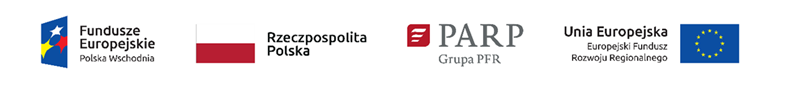 Załącznik nr  4 do zapytania ofertowegoNr postępowania: 1/U/2019/1.4 PO PWZamawiający:TOBO Datczuk sp. jul. Kuriany 104,                                                                                                                                                         15-589 BiałystokWYKAZ ODDELEGOWANYCH OSÓBSkładając ofertę w postępowaniu o udzielenie zamówienia publicznego prowadzonym zgodnie z zasadą konkurencyjności w ramach zapytania ofertowego nr 1/U/2019/1.4 PO PW, oświadczam (oświadczamy), że że dysponuje wykwalifikowanym personelem zdolnym do wykonania zamówienia, w ramach którego:co najmniej 1 osoba posiada wykształcenie z zakresu zarządzania i marketingu,co najmniej 1 osoba posiada wykształcenie z zakresu wzornictwa przemysłowego oraz udokumentowane doświadczenie w zakresie projektowania produktów dla branży medycznej i rehabilitacyjnej.do wykazu należy dołączyć referencje bądź inne dokumenty wystawione przez podmiot na rzecz którego usługi były wykonywane, określające czy zostały one wykonane zgodnie z zamówieniem (protokół zdawczo odbiorczy, itp.). Zamawiający zastrzega, iż z dokumentów tych musi jednoznacznie wynikać jakiego rodzaju usługa była wykonywana oraz w jakim terminie została ona zrealizowana.                                                                       .....................................................                                                                         (podpis i pieczątka Wykonawcy)L.pIMIĘ I NAZWISKOKWALIFIKACJEPODSTAWA DO DYSPONOWANIA OSOBĄ(umowa o prace, dzieło, zlecenie, B2B)1.Wykształcenie:Doświadczenie zawodowe:2.Wykształcenie:Doświadczenie zawodowe:3.Wykształcenie:Doświadczenie zawodowe: